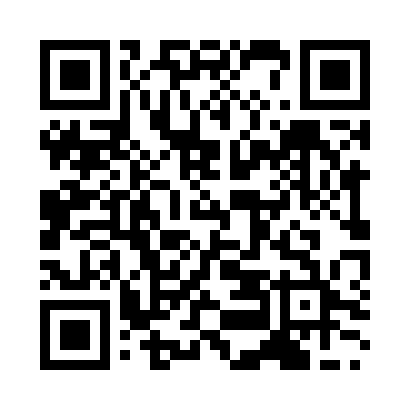 Ramadan times for Mori, JapanMon 11 Mar 2024 - Wed 10 Apr 2024High Latitude Method: NonePrayer Calculation Method: Muslim World LeagueAsar Calculation Method: ShafiPrayer times provided by https://www.salahtimes.comDateDayFajrSuhurSunriseDhuhrAsrIftarMaghribIsha11Mon4:234:235:5611:483:045:405:407:0712Tue4:224:225:5511:473:055:415:417:0813Wed4:204:205:5311:473:055:425:427:1014Thu4:184:185:5111:473:065:435:437:1115Fri4:164:165:5011:473:075:445:447:1216Sat4:154:155:4811:463:075:455:457:1317Sun4:134:135:4611:463:085:465:467:1418Mon4:114:115:4511:463:095:485:487:1619Tue4:094:095:4311:453:095:495:497:1720Wed4:074:075:4111:453:105:505:507:1821Thu4:054:055:3911:453:105:515:517:1922Fri4:034:035:3811:453:115:525:527:2123Sat4:024:025:3611:443:125:535:537:2224Sun4:004:005:3411:443:125:545:547:2325Mon3:583:585:3211:443:135:555:557:2526Tue3:563:565:3111:433:135:575:577:2627Wed3:543:545:2911:433:145:585:587:2728Thu3:523:525:2711:433:145:595:597:2929Fri3:503:505:2611:423:156:006:007:3030Sat3:483:485:2411:423:156:016:017:3131Sun3:463:465:2211:423:166:026:027:331Mon3:443:445:2011:423:166:036:037:342Tue3:423:425:1911:413:176:046:047:353Wed3:403:405:1711:413:176:066:067:374Thu3:383:385:1511:413:186:076:077:385Fri3:363:365:1411:403:186:086:087:396Sat3:343:345:1211:403:186:096:097:417Sun3:323:325:1011:403:196:106:107:428Mon3:303:305:0911:393:196:116:117:449Tue3:283:285:0711:393:206:126:127:4510Wed3:263:265:0511:393:206:136:137:46